W.L. Stickel Lumber Company was a business located in Kearney, NE that provided various building essentials to those in the community. Its advertisement is located on the Kearney Opera House curtain.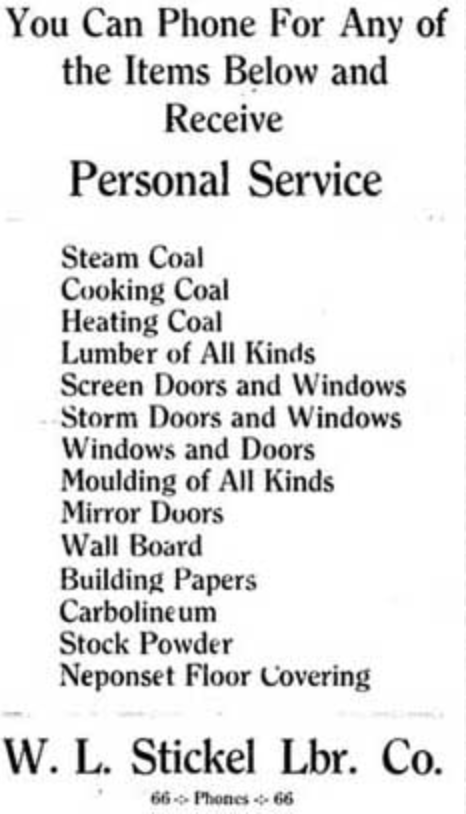 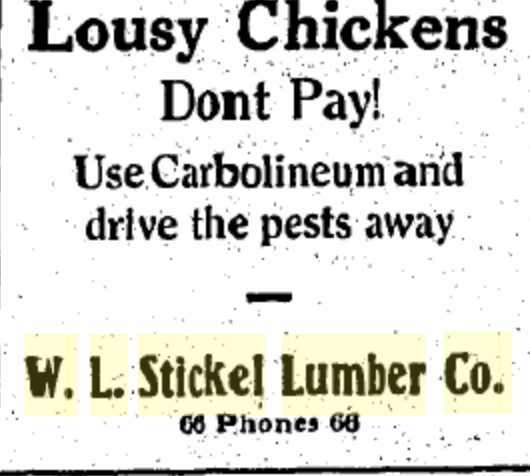 